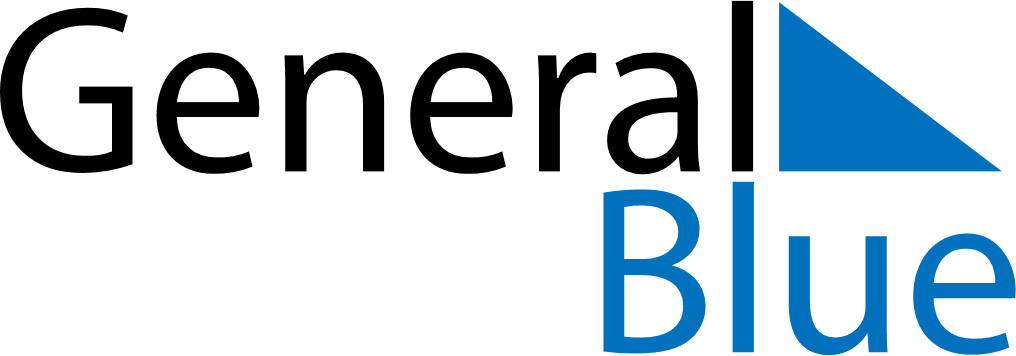 Weekly CalendarJune 3, 2019 - June 9, 2019Weekly CalendarJune 3, 2019 - June 9, 2019Weekly CalendarJune 3, 2019 - June 9, 2019Weekly CalendarJune 3, 2019 - June 9, 2019Weekly CalendarJune 3, 2019 - June 9, 2019Weekly CalendarJune 3, 2019 - June 9, 2019MondayJun 03TuesdayJun 04TuesdayJun 04WednesdayJun 05ThursdayJun 06FridayJun 07SaturdayJun 08SundayJun 096 AM7 AM8 AM9 AM10 AM11 AM12 PM1 PM2 PM3 PM4 PM5 PM6 PM